BÖLÜM I                                                    DERS PLANI                                                  Mart 2023BÖLÜM IIBÖLÜM IIIBÖLÜM IV Türkçe Öğretmeni                                                                                                                                                                                                                                                                                                                     Okul Müdürü   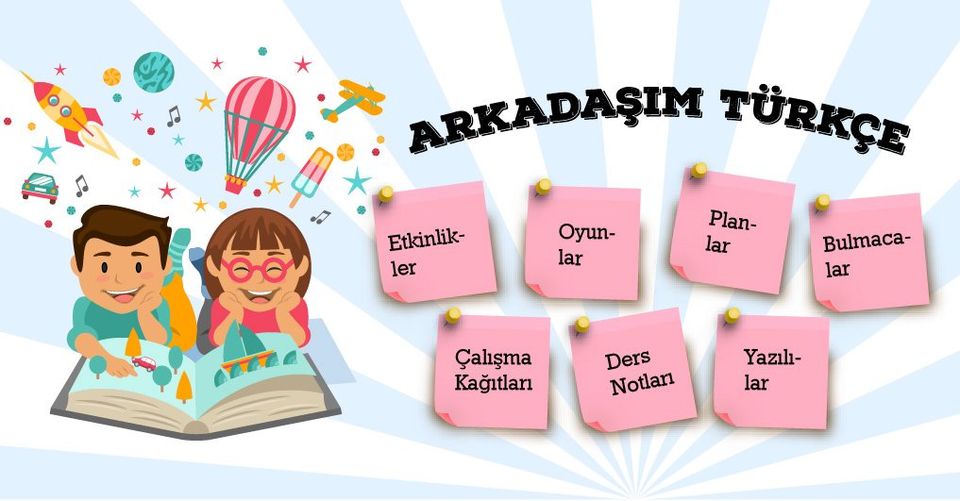 Dersin adıTÜRKÇESınıf5Temanın Adı/Metnin AdıSPOR VE BEDENKonu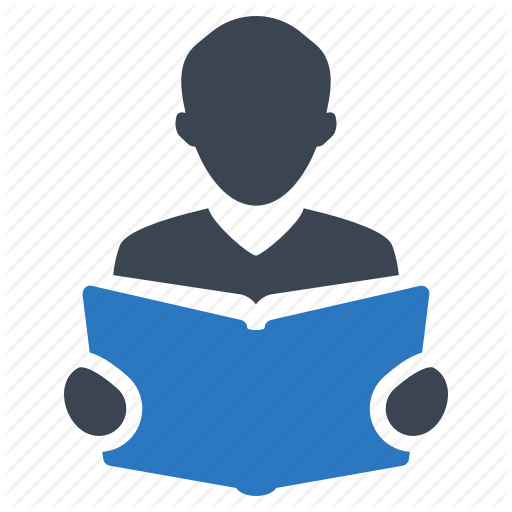 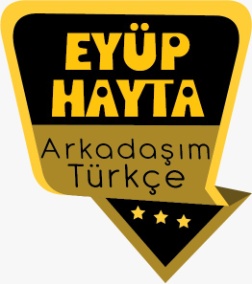 Sözcükte anlamAtasözleriAmaç, sebep ve koşul cümleleriÜnsüz benzeşmesiÜnsüz yumuşamasıAna fikirKonuGerçek ve kurgusal unsurlarYabancı sözcüklere Türkçe karşılıklarBaşlıkNoktalama işaretleriYazım kurallarıDeyimlerGeçiş ve bağlantı ifadeleriÖzetBilgilendirici metinlerin özellikleriMetin tamamlamaÖnerilen Süre40+40+40+40+40+40 (6 ders saati)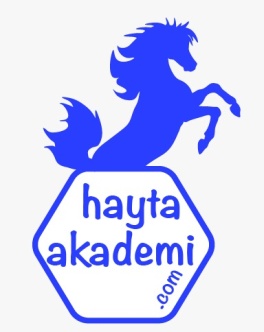 Öğrenci Kazanımları /Hedef ve Davranışlar 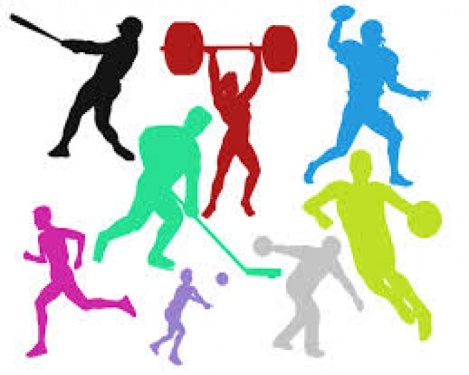 OKUMAAkıcı Okuma T.5.3.2. Metni türün özelliklerine uygun biçimde okur. T.5.3.4. Okuma stratejilerini kullanır. Söz Varlığı T.5.3.5. Bağlamdan yararlanarak bilmediği kelime ve kelime gruplarının anlamını tahmin eder. T.5.3.6. Deyim ve atasözlerinin metne katkısını belirler. T.5.3.8. Kelimelerin zıt anlamlılarını bulur.Anlama T.5.3.13. Okuduklarını özetler. T.5.3.14. Metnin ana fikrini/ana duygusunu belirler. T.5.3.16. Metindeki hikâye unsurlarını belirler. T.5.3.18. Metinle ilgili sorular sorar. T.5.3.19. Metinle ilgili sorulara cevap verir. T.5.3.22. Görsellerle ilgili soruları cevaplar.T.5.3.23. Metinde önemli noktaların vurgulanış biçimlerini kavrar. T.5.3.27. Metinler arasında karşılaştırma yapar. T.5.3.28. Bilgi kaynaklarını etkili şekilde kullanır. T.5.3.30. Metindeki gerçek ve kurgusal unsurları ayırt eder.KONUŞMAT.5.2.2. Hazırlıksız konuşma yapar. T.5.2.3. Konuşma stratejilerini uygular. YAZMAT.5.4.2. Bilgilendirici metin yazar. T.5.4.3. Hikâye edici metin yazar. T.5.4.5. Büyük harfleri ve noktalama işaretlerini uygun yerlerde kullanır.T.5.4.9. Yazdıklarını düzenler. T.5.4.10. Yazdıklarını paylaşır.T.5.4.11. Yazılarında ses olaylarına uğrayan kelimeleri doğru kullanır.(Ünsüz yumuşaması)T.5.4.12. Yazdıklarında yabancı dillerden alınmış, dilimize henüz yerleşmemiş kelimelerin Türkçelerini kullanır.T.5.4.15. Yazdıklarının içeriğine uygun başlık belirler.Ünite Kavramları ve Sembolleri/Davranış ÖrüntüsüSağlık, spor, yürüyüş, mutluluk, dinçlik, hastalık…Güvenlik Önlemleri (Varsa):Öğretme-Öğrenme-Yöntem ve Teknikleri Soru-cevap,  anlatım, açıklamalı okuma ve dinleme, açıklayıcı anlatım, inceleme, uygulama…Kullanılan Eğitim Teknolojileri-Araç, Gereçler ve Kaynakça* Öğretmen   * Öğrenciwww.tdk.gov.tr  https://sozluk.gov.tr/ internet siteleri, sözlük, deyimler ve atasözleri sözlüğü, EBA, kitap konulu dergi haberleri,  gazete kupürleri, videolar…•  Dikkati Çekme“Sağlık, varlıktan yeğdir.” atasözünü kısaca açıklayınız. Sağlıklı olmak için neler yapıyorsunuz? Açıklayınız. Sınıfa getirdiğiniz haber yazıları ve broşürlerde sağlıkla ilgili vurgulanan unsurları söyleyiniz.•  Güdüleme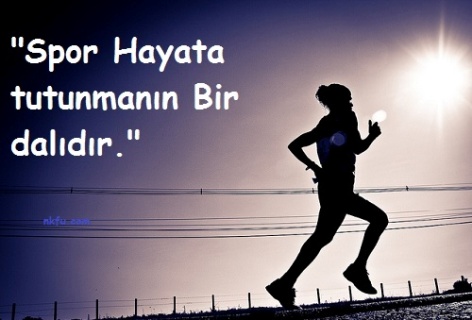 Bu hafta “SPOR VE BEDEN” adlı metni işleyeceğiz. Sevgili çocuklar, hayatın getirdiği şartlar, imkanlarımız doğrultusunda insanların spor yönelmesi gerekir. Sağlıklı vücuda kavuşmak için günlük yapılacak spor kan akışını düzene sokarak insanların sağlıklı kararlar almasına yardımcı olur. Aktif, üretken ve güzel bir yaşam için gerekli görülmektedir. Gençlik yaşlarımızda spor alışkanlığı kazanarak devamlı sürdürebiliriz. Spor bırakılmaması, devamlı yapılarak faydalanılabilir. Kişiler bedenen ve ruhen kendisini huzurlu hissetmesi spor yapmaktan geçmektedir. Spordan verim alınabilmesi için maksimum emek ve uğraş gerekmektedir. Sağlıklı ve düzenli beslenme ile spordan verim alınarak belirlenen hedeflere daha kolay ulaşılır. Spor yapan gençlerin psikolojik anlamda rahatladıkları gözlemlenmiştir. Şiddete yönelmeleri azalarak, kendilerini daha güzel uğraşlara yordukları bilinmektedir. İnsanı geliştiren en değerli unsurlardan birisinin spor olduğu bilinmelidir. Spor ve egzersiz yapan insan saygı kazanarak istediği noktalara kolayca ulaşırlar.Spor insan çevik ve ahlaklı olur. Kendisini tanıdığı gibi başka insanların hak ve özgürlüklerine saygı gösterir. Doğru kararlar alarak kendisi ile birlikte topluma faydaları dokunur. Sağlıklarına ulaşırlar, kolay kolay hastalanmayarak rahatsızlıklar duymazlar.•  Gözden GeçirmeBu dersimizde neden bilime önem vermeliyiz, konusuna cevap arayacağız.•  Derse Geçiş Sağlık Varlıktan Yeğdir  Değerini ancak kaybettiğimizde anladığımız bir hazine olan sağlığın önemini vurgulayan birçok atasözü bulunmaktadır. Sağlık varlıktan yeğdir de sağlığın ne kadar değerli olduğunu anlatan sözlerdendir. Zenginlik sağlık olmadan bir işe yaramaz. Bu nedenle sağlık zenginlikten, maldan ve varlık sahibi olmaktan iyidir manasını kısa ve öz şekilde anlatmaktadır. Sağlığın değeri zenginlikten önce gelmektedir. Bu hazineyi kaybetmeden önce mutlaka değeri bilinmelidir.Öğrencilere tamamlattırılacak.Düzenli olarak spor yapmak sadece zinde ve formda bir vücut sağlamıyor. Bunun yanında çeşitli fiziksel ve ruhsal rahatsızlıklara da iyi geliyor. Bilimsel araştırmalar, düzenli sporun sağlık açısından son derece olumlu etkilediğini gösteriyor. Bazı üniversitelerde yapılan çalışmalar, düzenli ve hafif tempoda sporun vücudumuzu güçlendirdiğini ve solunum yolu enfeksiyonlarına karşı direnci artırdığını göstermiş.Sağlıklı yaşamak temelde iki şarta bağlıdır. Bunlardan biri spordur diğeri ise temizliktir. Temizlik bireysel ve çevresel olarak ayrılır. Spor tamamen kişinin kendine bağlıdır. İnsan vücudu, demir gibidir. İşledikçe pas tutmaz.Spor yapmak, dokuları, organları ve sistemleri harekete geçirir. Dengede tutar. Sağlıklı çalışmasını sağlar. Hastalıkları önler. Ömrü uzatır. Enerji verir. Spor yapmak, insanın daha dinamik, dinç ve zinde olmasını sağlar.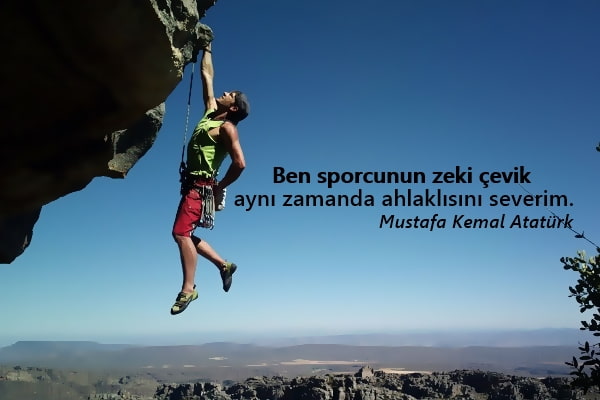 Dikkati çekme sorusu sorulduktan sonra öğrencilerden metnin içeriğini tahmin etmeleri istenecek.Metnin başlığı hakkında öğrenciler konuşturulacak.Metnin içeriği öğrenciler tarafından tahmin edilecek.(Metinde neler anlatılmış olabilir?)Güdüleme ve gözden geçirme bölümü söylenecek.Parça öğretmen tarafından örnek olarak okunacak.Öğrenciler tarafından anlaşılmayan, anlamı bilinmeyen kelimeler metnin üzerine işaretlenecekhttps://sozluk.gov.tr/ Anlaşılmayan, anlamı bilinmeyen sözcüklerin anlamı ilk önce sözcüğün gelişinden çıkarılmaya çalışılacak. Sözcüklerin anlamı sözlükten bulunacak, sonra defterlere yazılacak.Öğrencilere 5-8 kelimeden oluşan cümleler kurdurularak bilinmeyen kelimeler anlamlandırılacak.Yanlış telaffuz edilen kelimeler birlikte düzeltilecek.Metindeki fikirlerden katıldıklarınızı ve katılmadıklarınızı aşağıda verilen bölümlere nedenleri ile yazınız.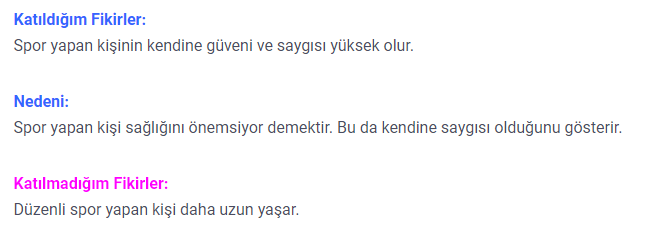 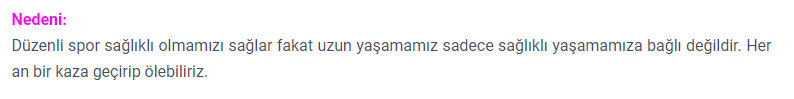 a) Okuduğunuz metinde geçen kelimelerin anlamları verilmiştir. Kelimelerin anlamından hareketle ilk harfi ipucu olarak verilen kelimeleri bulunuz.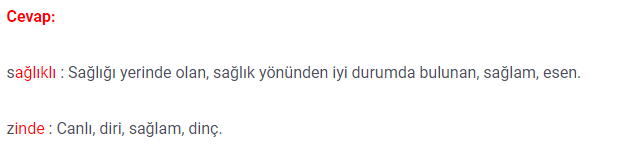 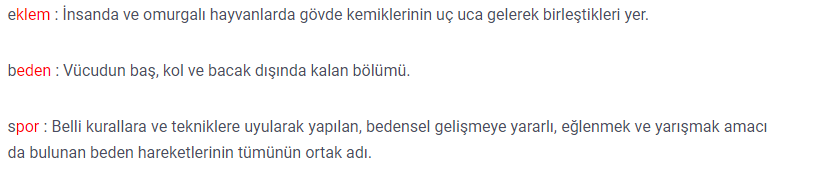 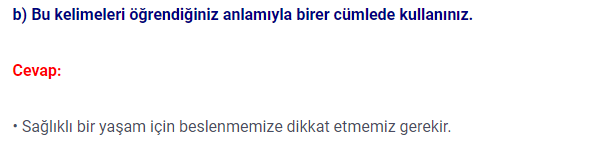 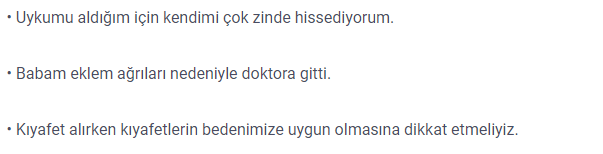 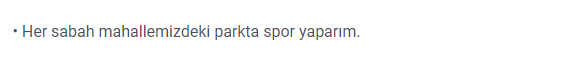 Okuduğunuz metni kendi cümlelerinizle özetleyiniz.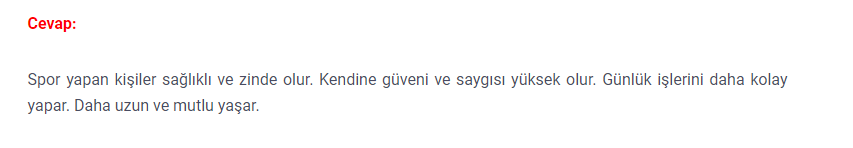 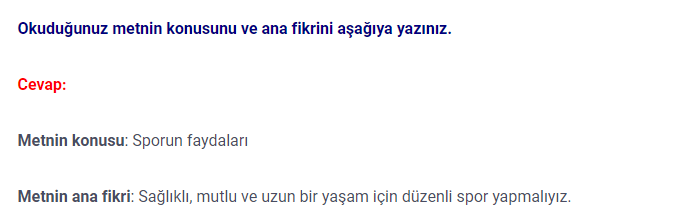 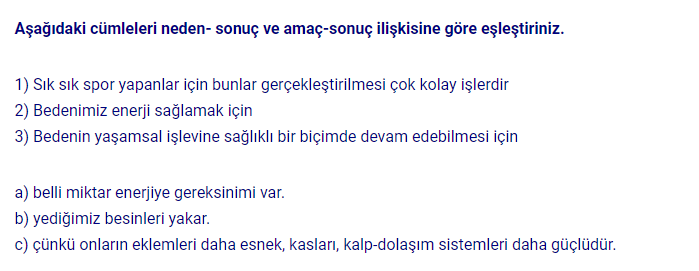 Dilimize henüz yerleşmemiş yabancı kelimelerden bazıları aşağıda verilmiştir. Verilen bu yabancı kelimelerin Türkçe karşılıklarını yazınız. fast food: hazır yiyecekbody: bedendoping: enerji arttırıcı ilaç naturel: doğal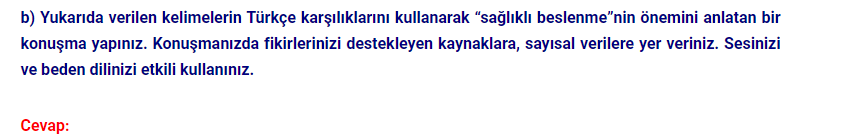 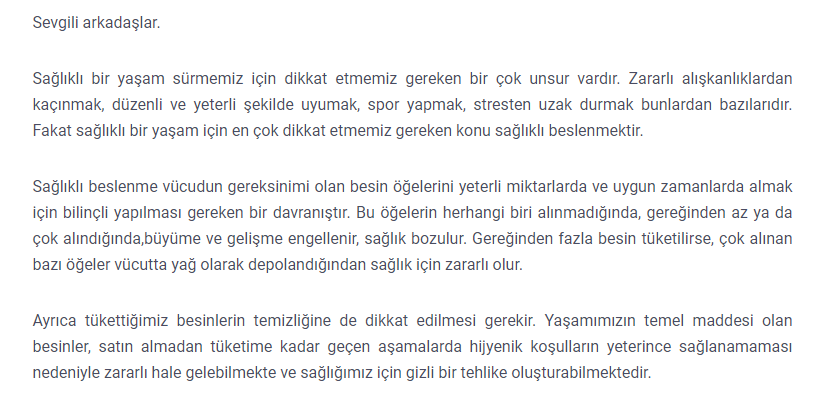 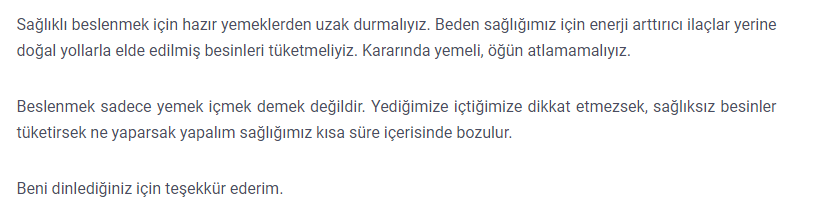                                                               Diğer metnin hazırlık çalışması verilecek.(Sevdiğiniz spor dalı hakkında bilgi toplayınız..)•  Derse Geçiş Sağlık Varlıktan Yeğdir  Değerini ancak kaybettiğimizde anladığımız bir hazine olan sağlığın önemini vurgulayan birçok atasözü bulunmaktadır. Sağlık varlıktan yeğdir de sağlığın ne kadar değerli olduğunu anlatan sözlerdendir. Zenginlik sağlık olmadan bir işe yaramaz. Bu nedenle sağlık zenginlikten, maldan ve varlık sahibi olmaktan iyidir manasını kısa ve öz şekilde anlatmaktadır. Sağlığın değeri zenginlikten önce gelmektedir. Bu hazineyi kaybetmeden önce mutlaka değeri bilinmelidir.Öğrencilere tamamlattırılacak.Düzenli olarak spor yapmak sadece zinde ve formda bir vücut sağlamıyor. Bunun yanında çeşitli fiziksel ve ruhsal rahatsızlıklara da iyi geliyor. Bilimsel araştırmalar, düzenli sporun sağlık açısından son derece olumlu etkilediğini gösteriyor. Bazı üniversitelerde yapılan çalışmalar, düzenli ve hafif tempoda sporun vücudumuzu güçlendirdiğini ve solunum yolu enfeksiyonlarına karşı direnci artırdığını göstermiş.Sağlıklı yaşamak temelde iki şarta bağlıdır. Bunlardan biri spordur diğeri ise temizliktir. Temizlik bireysel ve çevresel olarak ayrılır. Spor tamamen kişinin kendine bağlıdır. İnsan vücudu, demir gibidir. İşledikçe pas tutmaz.Spor yapmak, dokuları, organları ve sistemleri harekete geçirir. Dengede tutar. Sağlıklı çalışmasını sağlar. Hastalıkları önler. Ömrü uzatır. Enerji verir. Spor yapmak, insanın daha dinamik, dinç ve zinde olmasını sağlar.Dikkati çekme sorusu sorulduktan sonra öğrencilerden metnin içeriğini tahmin etmeleri istenecek.Metnin başlığı hakkında öğrenciler konuşturulacak.Metnin içeriği öğrenciler tarafından tahmin edilecek.(Metinde neler anlatılmış olabilir?)Güdüleme ve gözden geçirme bölümü söylenecek.Parça öğretmen tarafından örnek olarak okunacak.Öğrenciler tarafından anlaşılmayan, anlamı bilinmeyen kelimeler metnin üzerine işaretlenecekhttps://sozluk.gov.tr/ Anlaşılmayan, anlamı bilinmeyen sözcüklerin anlamı ilk önce sözcüğün gelişinden çıkarılmaya çalışılacak. Sözcüklerin anlamı sözlükten bulunacak, sonra defterlere yazılacak.Öğrencilere 5-8 kelimeden oluşan cümleler kurdurularak bilinmeyen kelimeler anlamlandırılacak.Yanlış telaffuz edilen kelimeler birlikte düzeltilecek.Metindeki fikirlerden katıldıklarınızı ve katılmadıklarınızı aşağıda verilen bölümlere nedenleri ile yazınız.a) Okuduğunuz metinde geçen kelimelerin anlamları verilmiştir. Kelimelerin anlamından hareketle ilk harfi ipucu olarak verilen kelimeleri bulunuz.Okuduğunuz metni kendi cümlelerinizle özetleyiniz.Dilimize henüz yerleşmemiş yabancı kelimelerden bazıları aşağıda verilmiştir. Verilen bu yabancı kelimelerin Türkçe karşılıklarını yazınız. fast food: hazır yiyecekbody: bedendoping: enerji arttırıcı ilaç naturel: doğal                                                              Diğer metnin hazırlık çalışması verilecek.(Sevdiğiniz spor dalı hakkında bilgi toplayınız..)Ölçme-Değerlendirme•  Bireysel öğrenme etkinliklerine yönelik Ölçme-Değerlendirme•  Grupla öğrenme etkinliklerine yönelik Ölçme-Değerlendirme•  Öğrenme güçlüğü olan öğrenciler ve ileri düzeyde öğrenme hızında olan öğrenciler için ek Ölçme-Değerlendirme etkinlikleri Neden spor yaparız?Sağlıklı olmak için neler yapmalıyız?Kar düştü yollara,Oysa daha vakti var.Yaşlı hissediyorum kendimi,Odamda buz gibi soğuk var.Bu şiirin ikinci dizesinde aşağıdaki ses oalylarından hangisi vardır?A) Ünlü düşmesiB) Ünsüz benzeşmesiC) Ünsüz türemesiD) Ünlü daralmasıDersin Diğer Derslerle İlişkisi  Okurken sesli okuma kurallarına, yazarken imla ve noktalamaya diğer derslerde de dikkat etmeleri sağlanır.Plânın Uygulanmasına İlişkin Açıklamalar 